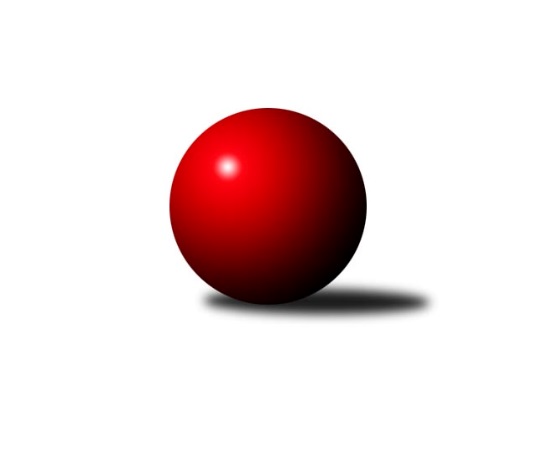 Č.23Ročník 2013/2014	24.5.2024 Krajský přebor MS 2013/2014Statistika 23. kolaTabulka družstev:		družstvo	záp	výh	rem	proh	skore	sety	průměr	body	plné	dorážka	chyby	1.	KK Minerva Opava ˝B˝	21	15	0	6	210 : 126 	(134.5 : 117.5)	2458	30	1704	754	33.1	2.	TJ Sokol Bohumín˝C˝	21	14	0	7	206 : 130 	(138.5 : 113.5)	2434	28	1692	742	42	3.	TJ Spartak Bílovec ˝A˝	21	13	0	8	200 : 136 	(142.0 : 110.0)	2446	26	1698	748	34.8	4.	TJ Sokol Bohumín ˝B˝	22	13	0	9	194 : 158 	(139.0 : 125.0)	2415	26	1678	737	39.6	5.	TJ Sokol Dobroslavice ˝A˝	22	12	1	9	204 : 148 	(149.5 : 114.5)	2430	25	1687	743	34.5	6.	TJ Frenštát p.R.˝A˝	22	12	0	10	189 : 163 	(156.5 : 107.5)	2415	24	1689	726	37.3	7.	TJ VOKD Poruba ˝A˝	21	11	0	10	178 : 158 	(137.0 : 115.0)	2469	22	1719	751	38.2	8.	TJ VOKD Poruba ˝B˝	21	10	0	11	163 : 173 	(116.0 : 136.0)	2424	20	1694	730	42.3	9.	TJ Sokol Sedlnice ˝B˝	21	8	0	13	140 : 196 	(118.0 : 134.0)	2393	16	1668	725	41.3	10.	TJ Unie Hlubina˝B˝	21	8	0	13	136 : 200 	(107.0 : 145.0)	2323	16	1645	678	48.3	11.	TJ Nový Jičín ˝A˝	21	8	0	13	131 : 205 	(107.0 : 145.0)	2387	16	1670	717	44	12.	TJ Horní Benešov ˝D˝	21	7	0	14	120 : 216 	(107.0 : 145.0)	2382	14	1677	706	43.9	13.	TJ Odry ˝B˝	21	6	1	14	137 : 199 	(104.0 : 148.0)	2351	13	1663	688	48.2Tabulka doma:		družstvo	záp	výh	rem	proh	skore	sety	průměr	body	maximum	minimum	1.	TJ Sokol Bohumín˝C˝	11	11	0	0	138 : 38 	(84.0 : 48.0)	2467	22	2587	2375	2.	TJ Frenštát p.R.˝A˝	11	9	0	2	129 : 47 	(100.0 : 32.0)	2508	18	2568	2431	3.	TJ Spartak Bílovec ˝A˝	10	9	0	1	120 : 40 	(75.0 : 45.0)	2445	18	2554	2388	4.	KK Minerva Opava ˝B˝	10	9	0	1	117 : 43 	(73.0 : 47.0)	2588	18	2630	2533	5.	TJ Unie Hlubina˝B˝	11	8	0	3	106 : 70 	(73.5 : 58.5)	2461	16	2497	2408	6.	TJ Sokol Sedlnice ˝B˝	11	8	0	3	104 : 72 	(72.5 : 59.5)	2425	16	2482	2366	7.	TJ Sokol Dobroslavice ˝A˝	10	7	1	2	106 : 54 	(76.5 : 43.5)	2397	15	2515	2320	8.	TJ VOKD Poruba ˝A˝	10	7	0	3	108 : 52 	(75.5 : 44.5)	2443	14	2524	2354	9.	TJ Sokol Bohumín ˝B˝	11	7	0	4	108 : 68 	(72.0 : 60.0)	2479	14	2588	2359	10.	TJ VOKD Poruba ˝B˝	11	7	0	4	102 : 74 	(64.5 : 67.5)	2393	14	2448	2297	11.	TJ Nový Jičín ˝A˝	10	6	0	4	85 : 75 	(59.0 : 61.0)	2346	12	2452	2223	12.	TJ Odry ˝B˝	11	5	0	6	88 : 88 	(62.0 : 70.0)	2435	10	2542	2262	13.	TJ Horní Benešov ˝D˝	11	5	0	6	78 : 98 	(66.0 : 66.0)	2457	10	2587	2322Tabulka venku:		družstvo	záp	výh	rem	proh	skore	sety	průměr	body	maximum	minimum	1.	KK Minerva Opava ˝B˝	11	6	0	5	93 : 83 	(61.5 : 70.5)	2445	12	2530	2343	2.	TJ Sokol Bohumín ˝B˝	11	6	0	5	86 : 90 	(67.0 : 65.0)	2412	12	2580	2293	3.	TJ Sokol Dobroslavice ˝A˝	12	5	0	7	98 : 94 	(73.0 : 71.0)	2433	10	2483	2373	4.	TJ Spartak Bílovec ˝A˝	11	4	0	7	80 : 96 	(67.0 : 65.0)	2447	8	2579	2324	5.	TJ VOKD Poruba ˝A˝	11	4	0	7	70 : 106 	(61.5 : 70.5)	2470	8	2591	2377	6.	TJ Sokol Bohumín˝C˝	10	3	0	7	68 : 92 	(54.5 : 65.5)	2434	6	2537	2300	7.	TJ VOKD Poruba ˝B˝	10	3	0	7	61 : 99 	(51.5 : 68.5)	2428	6	2540	2292	8.	TJ Frenštát p.R.˝A˝	11	3	0	8	60 : 116 	(56.5 : 75.5)	2406	6	2489	2329	9.	TJ Horní Benešov ˝D˝	10	2	0	8	42 : 118 	(41.0 : 79.0)	2373	4	2449	2251	10.	TJ Nový Jičín ˝A˝	11	2	0	9	46 : 130 	(48.0 : 84.0)	2391	4	2515	2252	11.	TJ Odry ˝B˝	10	1	1	8	49 : 111 	(42.0 : 78.0)	2342	3	2405	2166	12.	TJ Sokol Sedlnice ˝B˝	10	0	0	10	36 : 124 	(45.5 : 74.5)	2390	0	2512	2272	13.	TJ Unie Hlubina˝B˝	10	0	0	10	30 : 130 	(33.5 : 86.5)	2308	0	2475	2181Tabulka podzimní části:		družstvo	záp	výh	rem	proh	skore	sety	průměr	body	doma	venku	1.	TJ Sokol Bohumín˝C˝	12	8	0	4	120 : 72 	(77.5 : 66.5)	2421	16 	6 	0 	0 	2 	0 	4	2.	TJ Sokol Dobroslavice ˝A˝	12	8	0	4	118 : 74 	(84.0 : 60.0)	2424	16 	5 	0 	1 	3 	0 	3	3.	TJ Spartak Bílovec ˝A˝	12	7	0	5	121 : 71 	(88.0 : 56.0)	2449	14 	4 	0 	0 	3 	0 	5	4.	TJ Frenštát p.R.˝A˝	12	7	0	5	114 : 78 	(92.0 : 52.0)	2420	14 	6 	0 	1 	1 	0 	4	5.	KK Minerva Opava ˝B˝	12	7	0	5	111 : 81 	(74.5 : 69.5)	2465	14 	5 	0 	1 	2 	0 	4	6.	TJ VOKD Poruba ˝A˝	12	7	0	5	110 : 82 	(80.5 : 63.5)	2483	14 	4 	0 	2 	3 	0 	3	7.	TJ VOKD Poruba ˝B˝	12	7	0	5	99 : 93 	(68.0 : 76.0)	2405	14 	5 	0 	2 	2 	0 	3	8.	TJ Sokol Sedlnice ˝B˝	12	6	0	6	86 : 106 	(70.0 : 74.0)	2388	12 	6 	0 	2 	0 	0 	4	9.	TJ Nový Jičín ˝A˝	12	6	0	6	81 : 111 	(65.0 : 79.0)	2398	12 	4 	0 	1 	2 	0 	5	10.	TJ Sokol Bohumín ˝B˝	12	5	0	7	90 : 102 	(67.0 : 77.0)	2360	10 	3 	0 	4 	2 	0 	3	11.	TJ Odry ˝B˝	12	4	0	8	68 : 124 	(54.5 : 89.5)	2341	8 	3 	0 	2 	1 	0 	6	12.	TJ Horní Benešov ˝D˝	12	3	0	9	68 : 124 	(59.5 : 84.5)	2382	6 	2 	0 	4 	1 	0 	5	13.	TJ Unie Hlubina˝B˝	12	3	0	9	62 : 130 	(55.5 : 88.5)	2327	6 	3 	0 	2 	0 	0 	7Tabulka jarní části:		družstvo	záp	výh	rem	proh	skore	sety	průměr	body	doma	venku	1.	KK Minerva Opava ˝B˝	9	8	0	1	99 : 45 	(60.0 : 48.0)	2472	16 	4 	0 	0 	4 	0 	1 	2.	TJ Sokol Bohumín ˝B˝	10	8	0	2	104 : 56 	(72.0 : 48.0)	2483	16 	4 	0 	0 	4 	0 	2 	3.	TJ Sokol Bohumín˝C˝	9	6	0	3	86 : 58 	(61.0 : 47.0)	2444	12 	5 	0 	0 	1 	0 	3 	4.	TJ Spartak Bílovec ˝A˝	9	6	0	3	79 : 65 	(54.0 : 54.0)	2421	12 	5 	0 	1 	1 	0 	2 	5.	TJ Unie Hlubina˝B˝	9	5	0	4	74 : 70 	(51.5 : 56.5)	2332	10 	5 	0 	1 	0 	0 	3 	6.	TJ Frenštát p.R.˝A˝	10	5	0	5	75 : 85 	(64.5 : 55.5)	2424	10 	3 	0 	1 	2 	0 	4 	7.	TJ Sokol Dobroslavice ˝A˝	10	4	1	5	86 : 74 	(65.5 : 54.5)	2431	9 	2 	1 	1 	2 	0 	4 	8.	TJ VOKD Poruba ˝A˝	9	4	0	5	68 : 76 	(56.5 : 51.5)	2449	8 	3 	0 	1 	1 	0 	4 	9.	TJ Horní Benešov ˝D˝	9	4	0	5	52 : 92 	(47.5 : 60.5)	2389	8 	3 	0 	2 	1 	0 	3 	10.	TJ VOKD Poruba ˝B˝	9	3	0	6	64 : 80 	(48.0 : 60.0)	2436	6 	2 	0 	2 	1 	0 	4 	11.	TJ Odry ˝B˝	9	2	1	6	69 : 75 	(49.5 : 58.5)	2391	5 	2 	0 	4 	0 	1 	2 	12.	TJ Sokol Sedlnice ˝B˝	9	2	0	7	54 : 90 	(48.0 : 60.0)	2389	4 	2 	0 	1 	0 	0 	6 	13.	TJ Nový Jičín ˝A˝	9	2	0	7	50 : 94 	(42.0 : 66.0)	2373	4 	2 	0 	3 	0 	0 	4 Zisk bodů pro družstvo:		jméno hráče	družstvo	body	zápasy	v %	dílčí body	sety	v %	1.	Tomáš Král 	KK Minerva Opava ˝B˝ 	34	/	21	(81%)		/		(%)	2.	Lukáš Modlitba 	TJ Sokol Bohumín ˝B˝ 	30	/	19	(79%)		/		(%)	3.	Jan Zaškolný 	TJ Sokol Bohumín˝C˝ 	30	/	21	(71%)		/		(%)	4.	Milan Kučera 	TJ Frenštát p.R.˝A˝ 	30	/	22	(68%)		/		(%)	5.	Martin Třečák 	TJ Sokol Dobroslavice ˝A˝ 	28	/	18	(78%)		/		(%)	6.	Karel Ridl 	TJ Sokol Dobroslavice ˝A˝ 	28	/	19	(74%)		/		(%)	7.	Martina Honlová 	TJ Sokol Bohumín˝C˝ 	28	/	20	(70%)		/		(%)	8.	Martin Skopal 	TJ VOKD Poruba ˝A˝ 	28	/	21	(67%)		/		(%)	9.	Petr Frank 	KK Minerva Opava ˝B˝ 	28	/	21	(67%)		/		(%)	10.	Roman Honl 	TJ Sokol Bohumín˝C˝ 	27	/	19	(71%)		/		(%)	11.	Karel Šnajdárek 	TJ Spartak Bílovec ˝A˝ 	26	/	18	(72%)		/		(%)	12.	Jan Žídek 	TJ VOKD Poruba ˝B˝ 	26	/	18	(72%)		/		(%)	13.	Jan Král 	KK Minerva Opava ˝B˝ 	26	/	20	(65%)		/		(%)	14.	Petr Bábíček 	TJ Frenštát p.R.˝A˝ 	25	/	18	(69%)		/		(%)	15.	Ivo Kovářík 	TJ Sokol Dobroslavice ˝A˝ 	24	/	16	(75%)		/		(%)	16.	Vladimír Štacha 	TJ Spartak Bílovec ˝A˝ 	24	/	16	(75%)		/		(%)	17.	Ladislav Petr 	TJ Frenštát p.R.˝A˝ 	24	/	20	(60%)		/		(%)	18.	Petr Číž 	TJ VOKD Poruba ˝A˝ 	24	/	20	(60%)		/		(%)	19.	Michael Dostál 	TJ Horní Benešov ˝D˝ 	24	/	21	(57%)		/		(%)	20.	Jan Míka 	TJ VOKD Poruba ˝A˝ 	24	/	21	(57%)		/		(%)	21.	Lada Péli 	TJ Sokol Bohumín ˝B˝ 	24	/	22	(55%)		/		(%)	22.	Jaromír Piska 	TJ Sokol Bohumín ˝B˝ 	24	/	22	(55%)		/		(%)	23.	Radek Škarka 	TJ Nový Jičín ˝A˝ 	22	/	13	(85%)		/		(%)	24.	Rostislav Kletenský 	TJ Sokol Sedlnice ˝B˝ 	22	/	17	(65%)		/		(%)	25.	Petr Basta 	TJ VOKD Poruba ˝A˝ 	22	/	18	(61%)		/		(%)	26.	David Binar 	TJ Spartak Bílovec ˝A˝ 	22	/	19	(58%)		/		(%)	27.	René Gazdík 	TJ Sokol Dobroslavice ˝A˝ 	22	/	21	(52%)		/		(%)	28.	Tomáš Binar 	TJ Spartak Bílovec ˝A˝ 	22	/	21	(52%)		/		(%)	29.	Karel Kuchař 	TJ Sokol Dobroslavice ˝A˝ 	22	/	22	(50%)		/		(%)	30.	Pavel Plaček 	TJ Sokol Bohumín˝C˝ 	21	/	20	(53%)		/		(%)	31.	Roman Grüner 	TJ Unie Hlubina˝B˝ 	20	/	17	(59%)		/		(%)	32.	Pavel Krompolc 	TJ Unie Hlubina˝B˝ 	20	/	18	(56%)		/		(%)	33.	Libor Krajčí 	TJ Sokol Bohumín ˝B˝ 	20	/	20	(50%)		/		(%)	34.	Jiří Madecký 	TJ Nový Jičín ˝A˝ 	20	/	21	(48%)		/		(%)	35.	Daniel Malina 	TJ Odry ˝B˝ 	20	/	21	(48%)		/		(%)	36.	Zdeněk Mžik 	TJ VOKD Poruba ˝B˝ 	19	/	15	(63%)		/		(%)	37.	Stanislav Brejcha 	TJ Sokol Sedlnice ˝B˝ 	18	/	15	(60%)		/		(%)	38.	Josef Hájek 	TJ Unie Hlubina˝B˝ 	18	/	17	(53%)		/		(%)	39.	Lubomír Richter 	TJ Sokol Bohumín˝C˝ 	18	/	19	(47%)		/		(%)	40.	Věra Ovšáková 	TJ Odry ˝B˝ 	18	/	20	(45%)		/		(%)	41.	Zdeněk Bordovský 	TJ Frenštát p.R.˝A˝ 	18	/	22	(41%)		/		(%)	42.	Jaroslav Petr 	TJ Frenštát p.R.˝A˝ 	18	/	22	(41%)		/		(%)	43.	Renáta Smijová 	KK Minerva Opava ˝B˝ 	17	/	13	(65%)		/		(%)	44.	Jan Pospěch 	TJ Nový Jičín ˝A˝ 	17	/	19	(45%)		/		(%)	45.	Jan Stuš 	TJ Sokol Bohumín ˝B˝ 	16	/	11	(73%)		/		(%)	46.	Dalibor Hamrozy 	TJ Sokol Bohumín ˝B˝ 	16	/	13	(62%)		/		(%)	47.	Filip Sýkora 	TJ Spartak Bílovec ˝A˝ 	16	/	14	(57%)		/		(%)	48.	Pavel Hrabec 	TJ VOKD Poruba ˝B˝ 	16	/	15	(53%)		/		(%)	49.	Petr Oravec 	TJ VOKD Poruba ˝B˝ 	16	/	17	(47%)		/		(%)	50.	Zdeněk Smrža 	TJ Horní Benešov ˝D˝ 	16	/	19	(42%)		/		(%)	51.	Jiří Brož 	TJ Odry ˝B˝ 	15	/	21	(36%)		/		(%)	52.	Lumír Kocián 	TJ Sokol Dobroslavice ˝A˝ 	14	/	11	(64%)		/		(%)	53.	Břetislav Mrkvica 	TJ VOKD Poruba ˝B˝ 	14	/	14	(50%)		/		(%)	54.	Martin Ferenčík 	TJ Unie Hlubina˝B˝ 	14	/	14	(50%)		/		(%)	55.	Lucie Bogdanowiczová 	TJ Sokol Bohumín˝C˝ 	14	/	15	(47%)		/		(%)	56.	Vladimír Staněk 	KK Minerva Opava ˝B˝ 	14	/	16	(44%)		/		(%)	57.	Iveta Babincová 	TJ Odry ˝B˝ 	14	/	17	(41%)		/		(%)	58.	Rostislav Bareš 	TJ VOKD Poruba ˝A˝ 	14	/	18	(39%)		/		(%)	59.	Zdeňka Habartová 	TJ Horní Benešov ˝D˝ 	14	/	20	(35%)		/		(%)	60.	Pavel Šmydke 	TJ Spartak Bílovec ˝A˝ 	13	/	12	(54%)		/		(%)	61.	Karel Vágner 	KK Minerva Opava ˝B˝ 	13	/	16	(41%)		/		(%)	62.	Michal Pavič 	TJ Nový Jičín ˝A˝ 	12	/	7	(86%)		/		(%)	63.	Vojtěch Rozkopal 	TJ Odry ˝B˝ 	12	/	8	(75%)		/		(%)	64.	Adéla Sobotíková 	TJ Sokol Sedlnice ˝B˝ 	12	/	10	(60%)		/		(%)	65.	Barbora Janyšková 	TJ Sokol Sedlnice ˝B˝ 	12	/	10	(60%)		/		(%)	66.	Rostislav Klazar 	TJ Spartak Bílovec ˝A˝ 	12	/	12	(50%)		/		(%)	67.	Jan Strnadel 	KK Minerva Opava ˝B˝ 	12	/	12	(50%)		/		(%)	68.	Zdeněk Michna 	TJ Frenštát p.R.˝A˝ 	12	/	12	(50%)		/		(%)	69.	Jakub Hájek 	TJ VOKD Poruba ˝B˝ 	12	/	13	(46%)		/		(%)	70.	David Mrkvica 	TJ Sokol Sedlnice ˝B˝ 	12	/	15	(40%)		/		(%)	71.	Libor Jurečka 	TJ Nový Jičín ˝A˝ 	12	/	17	(35%)		/		(%)	72.	Marek Bilíček 	TJ Horní Benešov ˝D˝ 	12	/	18	(33%)		/		(%)	73.	Ladislav Míka 	TJ VOKD Poruba ˝A˝ 	12	/	19	(32%)		/		(%)	74.	Milan Binar 	TJ Spartak Bílovec ˝A˝ 	11	/	11	(50%)		/		(%)	75.	Josef Kyjovský 	TJ Unie Hlubina˝B˝ 	11	/	16	(34%)		/		(%)	76.	Jaroslav Míka 	TJ Odry ˝B˝ 	10	/	7	(71%)		/		(%)	77.	Václav Boháčík 	TJ VOKD Poruba ˝B˝ 	10	/	13	(38%)		/		(%)	78.	Miroslav Paloc 	TJ Sokol Bohumín ˝B˝ 	10	/	14	(36%)		/		(%)	79.	Renáta Janyšková 	TJ Sokol Sedlnice ˝B˝ 	10	/	16	(31%)		/		(%)	80.	Zdeněk Kment 	TJ Horní Benešov ˝D˝ 	10	/	17	(29%)		/		(%)	81.	Josef Schwarz 	TJ Sokol Dobroslavice ˝A˝ 	10	/	17	(29%)		/		(%)	82.	Michaela Tobolová 	TJ Sokol Sedlnice ˝B˝ 	8	/	10	(40%)		/		(%)	83.	Veronika Poláčková 	TJ Sokol Sedlnice ˝B˝ 	8	/	11	(36%)		/		(%)	84.	Lucie Kučáková 	TJ Odry ˝B˝ 	8	/	13	(31%)		/		(%)	85.	Michal Bezruč 	TJ VOKD Poruba ˝B˝ 	8	/	14	(29%)		/		(%)	86.	Jan Petrovič 	TJ Unie Hlubina˝B˝ 	8	/	15	(27%)		/		(%)	87.	Ján Pelikán 	TJ Nový Jičín ˝A˝ 	8	/	18	(22%)		/		(%)	88.	Stanislav Navalaný 	TJ Unie Hlubina˝B˝ 	7	/	14	(25%)		/		(%)	89.	Mária Konečná 	KK Minerva Opava ˝B˝ 	6	/	5	(60%)		/		(%)	90.	Jiří Petr 	TJ Frenštát p.R.˝A˝ 	6	/	6	(50%)		/		(%)	91.	Tomáš Binek 	TJ Frenštát p.R.˝A˝ 	6	/	6	(50%)		/		(%)	92.	Alfred Hermann 	TJ Sokol Bohumín˝C˝ 	6	/	7	(43%)		/		(%)	93.	David Juřica 	TJ Sokol Sedlnice ˝B˝ 	6	/	7	(43%)		/		(%)	94.	Zbyněk Tesař 	TJ Horní Benešov ˝D˝ 	6	/	14	(21%)		/		(%)	95.	Richard Šimek 	TJ VOKD Poruba ˝A˝ 	4	/	2	(100%)		/		(%)	96.	Lukáš Trojek 	TJ VOKD Poruba ˝A˝ 	4	/	3	(67%)		/		(%)	97.	Jindřich Dankovič 	TJ Horní Benešov ˝D˝ 	4	/	3	(67%)		/		(%)	98.	Zdeněk Hebda 	TJ VOKD Poruba ˝A˝ 	4	/	3	(67%)		/		(%)	99.	René Světlík 	TJ Sokol Bohumín˝C˝ 	4	/	3	(67%)		/		(%)	100.	Daniel Donéé 	TJ Odry ˝B˝ 	4	/	3	(67%)		/		(%)	101.	Josef Šustek 	TJ Odry ˝B˝ 	4	/	4	(50%)		/		(%)	102.	Jan Šebek 	TJ Odry ˝B˝ 	4	/	6	(33%)		/		(%)	103.	Radek Chovanec 	TJ Nový Jičín ˝A˝ 	4	/	10	(20%)		/		(%)	104.	Hana Záškolná 	TJ Sokol Bohumín˝C˝ 	2	/	1	(100%)		/		(%)	105.	Jaroslav Lušovský 	TJ Odry ˝B˝ 	2	/	1	(100%)		/		(%)	106.	Petr Dankovič ml. 	TJ Horní Benešov ˝D˝ 	2	/	1	(100%)		/		(%)	107.	Roman Šíma ml. 	TJ Odry ˝B˝ 	2	/	1	(100%)		/		(%)	108.	Hana Vlčková 	TJ Unie Hlubina˝B˝ 	2	/	1	(100%)		/		(%)	109.	Václav Rábl 	TJ Unie Hlubina˝B˝ 	2	/	2	(50%)		/		(%)	110.	Miroslav Makový 	TJ Frenštát p.R.˝A˝ 	2	/	2	(50%)		/		(%)	111.	Antonín Fabík 	TJ Spartak Bílovec ˝A˝ 	2	/	2	(50%)		/		(%)	112.	Ján Pelikán 	TJ Nový Jičín ˝A˝ 	2	/	6	(17%)		/		(%)	113.	Ivo Pavlík 	TJ Sokol Dobroslavice ˝A˝ 	2	/	7	(14%)		/		(%)	114.	Jiří Hradil 	TJ Nový Jičín ˝A˝ 	2	/	10	(10%)		/		(%)	115.	Karol Nitka 	TJ Sokol Bohumín ˝B˝ 	2	/	10	(10%)		/		(%)	116.	Petr Foniok 	TJ Unie Hlubina˝B˝ 	2	/	10	(10%)		/		(%)	117.	Vladislav Vavrák 	TJ Horní Benešov ˝D˝ 	2	/	13	(8%)		/		(%)	118.	Libor Veselý 	TJ Sokol Dobroslavice ˝A˝ 	0	/	1	(0%)		/		(%)	119.	Václav Kladiva 	TJ Sokol Bohumín˝C˝ 	0	/	1	(0%)		/		(%)	120.	Jaromír Matějek 	TJ Frenštát p.R.˝A˝ 	0	/	1	(0%)		/		(%)	121.	Jaroslav Riedel 	TJ Nový Jičín ˝A˝ 	0	/	1	(0%)		/		(%)	122.	Libor Pšenica 	TJ Unie Hlubina˝B˝ 	0	/	1	(0%)		/		(%)	123.	Radim Bezruč 	TJ VOKD Poruba ˝A˝ 	0	/	1	(0%)		/		(%)	124.	Roman Klímek 	TJ VOKD Poruba ˝A˝ 	0	/	2	(0%)		/		(%)	125.	Jan Schwarzer 	TJ Nový Jičín ˝A˝ 	0	/	2	(0%)		/		(%)	126.	Roman Šíma st. 	TJ Odry ˝B˝ 	0	/	3	(0%)		/		(%)Průměry na kuželnách:		kuželna	průměr	plné	dorážka	chyby	výkon na hráče	1.	Minerva Opava, 1-2	2543	1748	795	29.1	(423.9)	2.	 Horní Benešov, 1-4	2469	1719	749	42.5	(411.6)	3.	Sokol Frenštát pod Radhoštěm, 1-2	2445	1686	758	38.0	(407.6)	4.	TJ Unie Hlubina, 1-2	2445	1706	739	41.4	(407.5)	5.	TJ Odry, 1-4	2443	1707	735	43.1	(407.2)	6.	TJ Sokol Bohumín, 1-4	2439	1704	734	44.6	(406.6)	7.	TJ Sokol Sedlnice, 1-2	2409	1685	723	41.0	(401.5)	8.	TJ Spartak Bílovec, 1-2	2407	1677	730	36.2	(401.2)	9.	TJ VOKD Poruba, 1-4	2387	1669	717	45.0	(397.9)	10.	TJ Sokol Dobroslavice, 1-2	2379	1660	718	37.0	(396.6)	11.	TJ Nový Jičín, 1-4	2349	1633	716	38.0	(391.6)Nejlepší výkony na kuželnách:Minerva Opava, 1-2KK Minerva Opava ˝B˝	2630	9. kolo	Tomáš Král 	KK Minerva Opava ˝B˝	472	6. koloKK Minerva Opava ˝B˝	2617	10. kolo	Jan Král 	KK Minerva Opava ˝B˝	471	19. koloKK Minerva Opava ˝B˝	2603	19. kolo	Jan Král 	KK Minerva Opava ˝B˝	468	6. koloKK Minerva Opava ˝B˝	2596	1. kolo	Renáta Smijová 	KK Minerva Opava ˝B˝	464	9. koloKK Minerva Opava ˝B˝	2593	15. kolo	Jan Král 	KK Minerva Opava ˝B˝	462	3. koloKK Minerva Opava ˝B˝	2593	12. kolo	Tomáš Král 	KK Minerva Opava ˝B˝	460	23. koloTJ Sokol Bohumín ˝B˝	2580	19. kolo	Karel Šnajdárek 	TJ Spartak Bílovec ˝A˝	457	3. koloTJ Spartak Bílovec ˝A˝	2579	3. kolo	Jan Král 	KK Minerva Opava ˝B˝	456	23. koloKK Minerva Opava ˝B˝	2578	6. kolo	Tomáš Král 	KK Minerva Opava ˝B˝	456	10. koloKK Minerva Opava ˝B˝	2574	23. kolo	Petr Frank 	KK Minerva Opava ˝B˝	456	1. kolo Horní Benešov, 1-4TJ VOKD Poruba ˝A˝	2591	5. kolo	Marek Bilíček 	TJ Horní Benešov ˝D˝	480	10. koloTJ Horní Benešov ˝D˝	2587	10. kolo	Petr Frank 	KK Minerva Opava ˝B˝	476	2. koloTJ Spartak Bílovec ˝A˝	2557	13. kolo	Roman Honl 	TJ Sokol Bohumín˝C˝	472	10. koloTJ Horní Benešov ˝D˝	2550	18. kolo	Karel Ridl 	TJ Sokol Dobroslavice ˝A˝	470	7. koloTJ Sokol Bohumín˝C˝	2537	10. kolo	Michael Dostál 	TJ Horní Benešov ˝D˝	458	18. koloKK Minerva Opava ˝B˝	2521	2. kolo	Lada Péli 	TJ Sokol Bohumín ˝B˝	457	14. koloTJ Horní Benešov ˝D˝	2507	13. kolo	Josef Kyjovský 	TJ Unie Hlubina˝B˝	453	23. koloTJ Frenštát p.R.˝A˝	2489	16. kolo	Jan Míka 	TJ VOKD Poruba ˝A˝	451	5. koloTJ Sokol Bohumín ˝B˝	2485	14. kolo	Zdeněk Smrža 	TJ Horní Benešov ˝D˝	450	18. koloTJ Sokol Dobroslavice ˝A˝	2483	7. kolo	Karel Kuchař 	TJ Sokol Dobroslavice ˝A˝	446	7. koloSokol Frenštát pod Radhoštěm, 1-2TJ Frenštát p.R.˝A˝	2568	4. kolo	Ladislav Petr 	TJ Frenštát p.R.˝A˝	457	1. koloTJ Frenštát p.R.˝A˝	2556	11. kolo	Petr Bábíček 	TJ Frenštát p.R.˝A˝	454	9. koloTJ Frenštát p.R.˝A˝	2537	3. kolo	Ladislav Petr 	TJ Frenštát p.R.˝A˝	449	11. koloTJ VOKD Poruba ˝A˝	2532	12. kolo	Ladislav Petr 	TJ Frenštát p.R.˝A˝	447	15. koloTJ Frenštát p.R.˝A˝	2529	12. kolo	Ladislav Petr 	TJ Frenštát p.R.˝A˝	446	17. koloTJ Frenštát p.R.˝A˝	2521	6. kolo	Petr Bábíček 	TJ Frenštát p.R.˝A˝	446	11. koloTJ Frenštát p.R.˝A˝	2514	15. kolo	Tomáš Král 	KK Minerva Opava ˝B˝	446	22. koloTJ Frenštát p.R.˝A˝	2498	22. kolo	Milan Kučera 	TJ Frenštát p.R.˝A˝	445	22. koloTJ Frenštát p.R.˝A˝	2494	1. kolo	Milan Kučera 	TJ Frenštát p.R.˝A˝	445	3. koloTJ Sokol Dobroslavice ˝A˝	2476	19. kolo	Ladislav Petr 	TJ Frenštát p.R.˝A˝	442	4. koloTJ Unie Hlubina, 1-2TJ VOKD Poruba ˝B˝	2540	5. kolo	Jaroslav Míka 	TJ Odry ˝B˝	447	18. koloKK Minerva Opava ˝B˝	2526	14. kolo	Petr Frank 	KK Minerva Opava ˝B˝	447	14. koloTJ Unie Hlubina˝B˝	2497	16. kolo	Pavel Krompolc 	TJ Unie Hlubina˝B˝	446	22. koloTJ Unie Hlubina˝B˝	2491	11. kolo	Jan Strnadel 	KK Minerva Opava ˝B˝	446	14. koloTJ Unie Hlubina˝B˝	2488	22. kolo	Jan Petrovič 	TJ Unie Hlubina˝B˝	444	7. koloTJ Unie Hlubina˝B˝	2476	18. kolo	Roman Grüner 	TJ Unie Hlubina˝B˝	442	20. koloTJ Unie Hlubina˝B˝	2471	20. kolo	Pavel Hrabec 	TJ VOKD Poruba ˝B˝	442	5. koloTJ Sokol Bohumín ˝B˝	2452	7. kolo	Martin Ferenčík 	TJ Unie Hlubina˝B˝	441	18. koloTJ Unie Hlubina˝B˝	2451	14. kolo	Josef Kyjovský 	TJ Unie Hlubina˝B˝	437	16. koloTJ Unie Hlubina˝B˝	2449	21. kolo	Roman Grüner 	TJ Unie Hlubina˝B˝	436	11. koloTJ Odry, 1-4TJ Odry ˝B˝	2542	15. kolo	Karel Šnajdárek 	TJ Spartak Bílovec ˝A˝	459	9. koloTJ Spartak Bílovec ˝A˝	2538	9. kolo	Daniel Malina 	TJ Odry ˝B˝	453	15. koloKK Minerva Opava ˝B˝	2530	13. kolo	Renáta Janyšková 	TJ Sokol Sedlnice ˝B˝	451	22. koloTJ VOKD Poruba ˝B˝	2480	14. kolo	Vojtěch Rozkopal 	TJ Odry ˝B˝	447	13. koloTJ Sokol Bohumín˝C˝	2473	17. kolo	Věra Ovšáková 	TJ Odry ˝B˝	441	11. koloTJ Odry ˝B˝	2473	7. kolo	Radek Škarka 	TJ Nový Jičín ˝A˝	440	15. koloTJ Odry ˝B˝	2468	6. kolo	Jiří Brož 	TJ Odry ˝B˝	440	6. koloTJ Odry ˝B˝	2457	11. kolo	Rostislav Bareš 	TJ VOKD Poruba ˝A˝	439	7. koloTJ Odry ˝B˝	2454	22. kolo	Petr Frank 	KK Minerva Opava ˝B˝	439	13. koloTJ VOKD Poruba ˝A˝	2453	7. kolo	Michael Dostál 	TJ Horní Benešov ˝D˝	437	19. koloTJ Sokol Bohumín, 1-4TJ Sokol Bohumín ˝B˝	2588	15. kolo	Michal Pavič 	TJ Nový Jičín ˝A˝	489	6. koloTJ Sokol Bohumín˝C˝	2587	19. kolo	Lubomír Richter 	TJ Sokol Bohumín˝C˝	484	19. koloTJ Sokol Bohumín ˝B˝	2565	8. kolo	Radek Škarka 	TJ Nový Jičín ˝A˝	472	6. koloTJ Sokol Bohumín˝C˝	2533	20. kolo	Pavel Šmydke 	TJ Spartak Bílovec ˝A˝	464	11. koloTJ Sokol Bohumín ˝B˝	2526	23. kolo	Roman Honl 	TJ Sokol Bohumín˝C˝	460	11. koloTJ Sokol Bohumín ˝B˝	2514	17. kolo	Martin Skopal 	TJ VOKD Poruba ˝A˝	459	2. koloTJ Sokol Bohumín ˝B˝	2514	3. kolo	Roman Honl 	TJ Sokol Bohumín˝C˝	459	19. koloTJ Nový Jičín ˝A˝	2504	6. kolo	Dalibor Hamrozy 	TJ Sokol Bohumín ˝B˝	459	8. koloTJ Sokol Bohumín˝C˝	2503	11. kolo	Jan Pospěch 	TJ Nový Jičín ˝A˝	458	19. koloTJ Sokol Bohumín ˝B˝	2497	10. kolo	Ivo Kovářík 	TJ Sokol Dobroslavice ˝A˝	452	13. koloTJ Sokol Sedlnice, 1-2TJ Sokol Sedlnice ˝B˝	2482	18. kolo	Rostislav Kletenský 	TJ Sokol Sedlnice ˝B˝	451	18. koloTJ Sokol Sedlnice ˝B˝	2475	7. kolo	Rostislav Kletenský 	TJ Sokol Sedlnice ˝B˝	451	10. koloTJ Sokol Sedlnice ˝B˝	2458	10. kolo	Rostislav Kletenský 	TJ Sokol Sedlnice ˝B˝	447	16. koloTJ Sokol Sedlnice ˝B˝	2451	5. kolo	David Mrkvica 	TJ Sokol Sedlnice ˝B˝	445	7. koloTJ VOKD Poruba ˝A˝	2448	8. kolo	Michal Pavič 	TJ Nový Jičín ˝A˝	444	1. koloTJ Sokol Bohumín ˝B˝	2439	16. kolo	Barbora Janyšková 	TJ Sokol Sedlnice ˝B˝	442	21. koloTJ Sokol Sedlnice ˝B˝	2437	21. kolo	Renáta Smijová 	KK Minerva Opava ˝B˝	442	5. koloTJ VOKD Poruba ˝B˝	2435	21. kolo	Jiří Madecký 	TJ Nový Jičín ˝A˝	438	1. koloTJ Sokol Sedlnice ˝B˝	2419	16. kolo	Petr Číž 	TJ VOKD Poruba ˝A˝	438	8. koloTJ Sokol Sedlnice ˝B˝	2415	8. kolo	Rostislav Kletenský 	TJ Sokol Sedlnice ˝B˝	436	21. koloTJ Spartak Bílovec, 1-2TJ Spartak Bílovec ˝A˝	2554	5. kolo	Vladimír Štacha 	TJ Spartak Bílovec ˝A˝	453	20. koloTJ Spartak Bílovec ˝A˝	2473	14. kolo	Tomáš Binar 	TJ Spartak Bílovec ˝A˝	449	5. koloTJ Spartak Bílovec ˝A˝	2468	23. kolo	Milan Binar 	TJ Spartak Bílovec ˝A˝	445	21. koloTJ Spartak Bílovec ˝A˝	2468	21. kolo	Milan Binar 	TJ Spartak Bílovec ˝A˝	438	8. koloTJ Spartak Bílovec ˝A˝	2455	18. kolo	Rostislav Klazar 	TJ Spartak Bílovec ˝A˝	437	21. koloTJ Sokol Dobroslavice ˝A˝	2445	14. kolo	Vladimír Štacha 	TJ Spartak Bílovec ˝A˝	437	18. koloKK Minerva Opava ˝B˝	2444	16. kolo	Vladimír Štacha 	TJ Spartak Bílovec ˝A˝	433	2. koloTJ Spartak Bílovec ˝A˝	2441	12. kolo	Karel Šnajdárek 	TJ Spartak Bílovec ˝A˝	432	18. koloTJ Sokol Bohumín˝C˝	2438	23. kolo	Karel Šnajdárek 	TJ Spartak Bílovec ˝A˝	431	14. koloTJ VOKD Poruba ˝A˝	2429	18. kolo	Vladimír Štacha 	TJ Spartak Bílovec ˝A˝	431	5. koloTJ VOKD Poruba, 1-4TJ VOKD Poruba ˝A˝	2524	15. kolo	Dalibor Hamrozy 	TJ Sokol Bohumín ˝B˝	461	22. koloTJ Sokol Bohumín ˝B˝	2500	22. kolo	Pavel Hrabec 	TJ VOKD Poruba ˝B˝	459	4. koloTJ VOKD Poruba ˝A˝	2478	11. kolo	Zdeněk Mžik 	TJ VOKD Poruba ˝B˝	453	7. koloTJ VOKD Poruba ˝A˝	2470	19. kolo	Petr Basta 	TJ VOKD Poruba ˝A˝	451	9. koloTJ VOKD Poruba ˝A˝	2464	13. kolo	Martin Skopal 	TJ VOKD Poruba ˝A˝	450	11. koloTJ Sokol Dobroslavice ˝A˝	2457	9. kolo	Karel Šnajdárek 	TJ Spartak Bílovec ˝A˝	447	6. koloTJ VOKD Poruba ˝A˝	2448	20. kolo	Pavel Hrabec 	TJ VOKD Poruba ˝B˝	445	1. koloTJ VOKD Poruba ˝B˝	2448	6. kolo	Martin Skopal 	TJ VOKD Poruba ˝A˝	443	20. koloTJ VOKD Poruba ˝A˝	2441	6. kolo	Petr Basta 	TJ VOKD Poruba ˝A˝	443	19. koloTJ Nový Jičín ˝A˝	2440	7. kolo	Lucie Bogdanowiczová 	TJ Sokol Bohumín˝C˝	440	15. koloTJ Sokol Dobroslavice, 1-2TJ Sokol Dobroslavice ˝A˝	2515	1. kolo	Petr Bábíček 	TJ Frenštát p.R.˝A˝	457	8. koloTJ Frenštát p.R.˝A˝	2471	8. kolo	Karel Ridl 	TJ Sokol Dobroslavice ˝A˝	454	3. koloTJ Sokol Dobroslavice ˝A˝	2450	3. kolo	Petr Basta 	TJ VOKD Poruba ˝A˝	439	21. koloTJ Spartak Bílovec ˝A˝	2421	1. kolo	Ladislav Petr 	TJ Frenštát p.R.˝A˝	439	8. koloTJ Sokol Dobroslavice ˝A˝	2420	4. kolo	René Gazdík 	TJ Sokol Dobroslavice ˝A˝	436	1. koloTJ Sokol Dobroslavice ˝A˝	2392	21. kolo	Rostislav Kletenský 	TJ Sokol Sedlnice ˝B˝	435	15. koloTJ Sokol Dobroslavice ˝A˝	2389	10. kolo	Ivo Kovářík 	TJ Sokol Dobroslavice ˝A˝	432	4. koloTJ Nový Jičín ˝A˝	2388	3. kolo	Vladimír Štacha 	TJ Spartak Bílovec ˝A˝	432	1. koloTJ Sokol Dobroslavice ˝A˝	2386	23. kolo	Libor Jurečka 	TJ Nový Jičín ˝A˝	430	3. koloTJ Odry ˝B˝	2383	23. kolo	Ivo Kovářík 	TJ Sokol Dobroslavice ˝A˝	430	1. koloTJ Nový Jičín, 1-4TJ Sokol Bohumín˝C˝	2479	8. kolo	Radek Škarka 	TJ Nový Jičín ˝A˝	444	14. koloKK Minerva Opava ˝B˝	2454	21. kolo	Tomáš Král 	KK Minerva Opava ˝B˝	439	21. koloTJ Nový Jičín ˝A˝	2452	14. kolo	Jan Pospěch 	TJ Nový Jičín ˝A˝	430	18. koloTJ Nový Jičín ˝A˝	2425	23. kolo	Lumír Kocián 	TJ Sokol Dobroslavice ˝A˝	430	16. koloTJ Sokol Dobroslavice ˝A˝	2425	16. kolo	Libor Jurečka 	TJ Nový Jičín ˝A˝	429	14. koloTJ Frenštát p.R.˝A˝	2409	23. kolo	Radek Škarka 	TJ Nový Jičín ˝A˝	428	23. koloTJ Nový Jičín ˝A˝	2408	4. kolo	Michal Pavič 	TJ Nový Jičín ˝A˝	427	2. koloTJ Sokol Bohumín ˝B˝	2391	18. kolo	Karel Šnajdárek 	TJ Spartak Bílovec ˝A˝	425	4. koloTJ Nový Jičín ˝A˝	2364	21. kolo	Jiří Madecký 	TJ Nový Jičín ˝A˝	425	18. koloTJ Nový Jičín ˝A˝	2364	2. kolo	Martina Honlová 	TJ Sokol Bohumín˝C˝	425	8. koloČetnost výsledků:	9.0 : 7.0	2x	8.0 : 8.0	1x	6.0 : 10.0	16x	5.0 : 11.0	2x	4.0 : 12.0	11x	2.0 : 14.0	7x	16.0 : 0.0	8x	14.0 : 2.0	28x	13.0 : 3.0	4x	12.0 : 4.0	33x	11.0 : 5.0	1x	10.0 : 6.0	22x	0.0 : 16.0	3x